Szanowni Państwo,W związku z trwającymi pracami opracowania Lokalnego Programu Rewitalizacji Gminy Kamionka na lata 2017-2023, Wójt Gminy zaprasza do zgłaszania własnych propozycji działań/przedsięwzięć (projektów), które będą podejmowane w ramach tego Programu 
w najbliższych latach. Prosimy zatem wszystkie osoby i instytucje oddane sprawie poprawy jakości życia w naszej gminie o aktywne włączenie się w proces opracowywania Programu i opisanie swojego pomysłu, propozycji projektu do Lokalnego Programu Rewitalizacji (zgodnie 
z zaproponowaną poniżej fiszką projektową).Obecnie wszczęta procedura naboru projektów jest elementem dalszych konsultacji Programu Rewitalizacji, a także formalnego zebrania przedsięwzięć (projektów), które po weryfikacji zostaną umieszczone w Lokalnym Programie Rewitalizacji Gminy Kamionka na lata 2017-2023.Wpisanie zaproponowanego przedsięwzięcia (projektu) do Lokalnego Programu Rewitalizacji Gminy Kamionka na lata 2017-2023 umożliwi Państwu, gminie lub innemu uprawnionemu podmiotowi ubieganie się o środki unijne w ramach Regionalnego Programu Operacyjnego Województwa Lubelskiego na lata 2014-2020 w ramach działania 13.4 Rewitalizacja obszarów wiejskich.Wójt Gminy Kamionkamgr  Karol Ługowski1. WZÓR FISZKI PROJEKTOWEJ:2. INFORMACJE O ZGŁASZAJĄCYM:*Wypełnienie obowiązkowe  Wyrażam zgodę na przetwarzanie moich danych osobowych zawartych w niniejszym formularzu dla potrzeb przeprowadzenia konsultacji społecznych projektu dokumentu pn.: Lokalny Program Rewitalizacji Gminy Kamionka na lata 2017-2023, zgodnie z ustawą z dnia 29 sierpnia 1997 r. 
o ochronie danych osobowych (t.j. Dz. U. z 2016 r., poz. 195 ze zm.).Administratorem danych osobowych jest Wójt Gminy Kamionka, Lubartowska 1, 21-132 Kamionka. Osoba, której dane osobowe są przetwarzane ma prawo dostępu do treści swoich danych i ich poprawiania. Podanie danych osobowych jest dobrowolne, jednakże nie podanie danych osobowych będzie skutkowało nieuwzględnieniem fiszki zawierającej taki brak. Dane będą przetwarzane do celów przeprowadzenia konsultacji społecznych dotyczących opracowania dokumentu pn. „Lokalny Program Rewitalizacji Kamionka na lata 2017-2023”.Data, podpis ……………………………….……………….OŚWIADCZENIE WNIOSKODAWCY:Ja, niżej podpisany oświadczam że: posiadam tytuł prawny do nieruchomości, na której będzie realizowany projekt – dotyczy projektu infrastrukturalnego, proponowany projekt w całości mieści się w zakresie działalności Wnioskodawcy/konsorcjum partnerów,mam świadomość, że złożenie fiszki projektowej nie jest jednoznaczne z wpisaniem projektu do Programu Rewitalizacji.Data, podpis ……………………………….……………….INFORMACJE DODATKOWE:Fiszka projektowa będzie podstawą do ujęcia pomysłu (projektu) w Programie Rewitalizacji. Na kolejnym etapie tworzenia Programu Rewitalizacji zgłoszone projekty zostaną zweryfikowane pod kątem zgodności z celami Programu i możliwości realizacji.W przypadku konieczności dokonania uzupełnień lub korekt zgłoszonego pomysłu, 
ze Zgłaszającym skontaktują się pracownicy Urzędu Gminy Kamionka. Projekty zaakceptowane do Programu Rewitalizacji zostaną wpisane na listę planowanych podstawowych przedsięwzięć lub w inny sposób ujęte w tym programie, po wcześniejszych ustaleniach ze Zgłaszającym.Każdy Zgłaszający, który złożył wypełnioną fiszkę projektową zostanie powiadomiony, 
czy i w jakiej formie jego propozycja została uwzględniona. Wszystkim składającym fiszki projektowe do Lokalnego Programu Rewitalizacji Gminy Kamionka
 na lata 2017-2023 - serdecznie dziękujemy za zainteresowanie!FISZKA PROJEKTOWAna potrzeby opracowania„Lokalnego Programu Rewitalizacji Gminy Kamionka na lata 2017-2023”.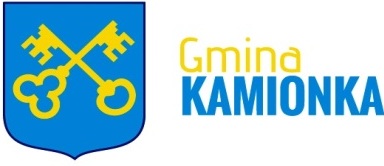 1. Nazwa planowanego działania/projektu3. Opis stanu istniejącego/problemu 
i pozytywne skutki, jakie przyniesie realizacja projektu/przedsięwzięcia (Należy przedstawić stan obecny i wymienić problemy, które będą rozwiązywane w wyniku realizacji projektu, a także uzasadnić, że projekt przyczyni się do ich rozwiązania, 
np. redukcja negatywnych zjawisk społecznych, integracja społeczeństwa, wskazanie właściwych wzorców zachowań).4. Lokalizacja projektu/adres TAK /  NIE....................................................................................................................................................... sektor publiczny  sektor społeczny   sektor gospodarczy TAK /  NIE....................................................................................................................................................... sektor publiczny  sektor społeczny   sektor gospodarczy TAK /  NIE....................................................................................................................................................... sektor publiczny  sektor społeczny   sektor gospodarczy TAK /  NIE....................................................................................................................................................... sektor publiczny  sektor społeczny   sektor gospodarczy6. Główne planowane działania / zadnia7. Uzasadnienie potrzeby realizacji projektu8. Posiadane dokumenty, opracowania, analizy, dokumentacja projektowa, decyzje społecznej  gospodarczej  przestrzenno-funkcjonalnej technicznej  środowiskowej  społecznej  gospodarczej  przestrzenno-funkcjonalnej technicznej  środowiskowej  społecznej  gospodarczej  przestrzenno-funkcjonalnej technicznej  środowiskowej  społecznej  gospodarczej  przestrzenno-funkcjonalnej technicznej  środowiskowej 11. Najważniejsze efekty jakie zostaną osiągnięte w wyniku realizacji projektuWzrost wykształcenia 
i dostosowanie kwalifikacji mieszkańców do potrzeb rynku pracy.Poprawa estetyki 
i funkcjonalności przestrzeni publicznych.11. Najważniejsze efekty jakie zostaną osiągnięte w wyniku realizacji projektuWłączenie społeczne osób wykluczonych i/lub zagrożonych marginalizacją.Poprawa stanu infrastruktury technicznej 
i drogowej.11. Najważniejsze efekty jakie zostaną osiągnięte w wyniku realizacji projektuZwiększenie integracji mieszkańców 
i pobudzenie ich aktywności lokalnej.Stworzenie i/lub rozszerzenie bazy turystycznej i rekreacyjnej.11. Najważniejsze efekty jakie zostaną osiągnięte w wyniku realizacji projektuPoprawa bezpieczeństwa publicznego.Stworzenie i/lub rozszerzenie bazy sportowej.11. Najważniejsze efekty jakie zostaną osiągnięte w wyniku realizacji projektuPoprawa jakości 
i zwiększenie dostępności 
do usług publicznych.Ograniczenie tzw. niskiej emisji i poprawa jakości środowiska naturalnego.11. Najważniejsze efekty jakie zostaną osiągnięte w wyniku realizacji projektuPozyskanie inwestorów zewnętrznych.Odnowa, ochrona 
i udostępnienie dziedzictwa kulturowego 
i naturalnego.11. Najważniejsze efekty jakie zostaną osiągnięte w wyniku realizacji projektuRozwój mikro i małej przedsiębiorczości.Inne (jakie?) ……………….....12. Wskaźniki produktów(Należy wymienić produkty realizacji projektu oraz zakładane wskaźniki. Przez produkty rozumie się bezpośrednie efekty powstałe po zakończeniu projektu. Wskaźniki opisują wielkość zakładanych produktów. Do przykładowych produktów należą: długość zmodernizowanej drogi powierzchnia zmodernizowanego boiska, liczba osób, które wzięły udział w szkoleniu.)13. Wskaźniki rezultatu(Proszę krótko opisać prognozowane rezultaty bezpośrednie po zakończeniu realizacji projektu/przedsięwzięcia jako efekty podjętych działań. Rezultat jest to bezpośredni wpływ zrealizowanego projektu/przedsięwzięcia na najbliższe otoczenie, uzyskane natychmiast po zakończeniu realizacji zadania (np. liczba osób korzystających z zaplanowanych form wsparcia, liczba przeprowadzonych spotkań, liczba nowych miejsc pracy, liczba osób które podwyższyły swoje kompetencje społeczne, zdobycie kwalifikacji zawodowych osób bezrobotnych, zmniejszenie liczby uzależnionych, liczba zmodernizowanych/ wybudowanych obiektów służących społeczności lokalnej itp.). Sposób oceny i miary:Proszę wpisać w jaki sposób zostanie zweryfikowane czy proponowane rezultaty zostały osiągnięte – tzn. w jaki sposób dokonywany będzie pomiar założonych rezultatów projektu. (np. liczba umów o pracę, listy obecności, protokoły, ankiety „przed” i „po” realizacji projektu).15. UWAGI / dodatkowe informacjeW przypadku kilku planowanych projektów/przedsięwzięć prosimy o powielenie powyższej tabeli.W przypadku kilku planowanych projektów/przedsięwzięć prosimy o powielenie powyższej tabeli.W przypadku kilku planowanych projektów/przedsięwzięć prosimy o powielenie powyższej tabeli.W przypadku kilku planowanych projektów/przedsięwzięć prosimy o powielenie powyższej tabeli.W przypadku kilku planowanych projektów/przedsięwzięć prosimy o powielenie powyższej tabeli.1. Imię i nazwisko* 2. E-mail* 3. Tel./Fax 5. Wyrażam opinię jako*   osoba prywatna   reprezentująca następującą instytucję: .......................................................................................................................6. Adres Korespondencyjny* Wypełnioną fiszkę należy przekazać do dnia 21.08.2017 r. w jednej z następujących form: Drogą korespondencyjną na adres: Urząd Gminy Kamionka , Lubartowska 1,  21-132 Kamionka,Drogą elektroniczną  na adres: sekretariat@ugkamionka.plOsobiście na sekretariat Urzędu Gminy Kamionka , Lubartowska 1,  21-132 Kamionka,